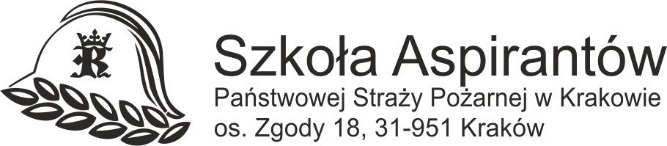 Kraków, dnia 13.04.2022r.WK.077.35.7.2022Informacja o wyborze ofertySzkoła Aspirantów Państwowej Straży Pożarnej w Krakowie informuje, iż w zapytaniu ofertowym pn.:„Dostawa środków czystościdla Szkoły Aspirantów Państwowej Straży Pożarnej w Krakowie”(nr sprawy WK.077.35.2022)Dla zadania nr 1 - wybrano ofertę wykonawcy:Dr. Weigert Polska Sp. z o.o.ul. Wybrzeże Gdańskie 6D, 01-531 Warszawaw cenie brutto: 39 126,30 zł.(słownie złotych: trzydzieści dziewięć tysięcy sto dwadzieścia sześć 30/100).Dla zadania nr 2 - wybrano ofertę wykonawcy:Barbara Szczepaniec P.W. Perspektywaos. Kalinowe 4, 31-812 Krakóww cenie brutto: 15 632,00 zł.(słownie złotych: piętnaście tysięcy sześćset trzydzieści dwa 00/100).W poniższych tabelach przedstawiono dane wykonawców, którzy złożyli oferty:Dla zadania nr 1:Dla zadania nr 2:Komendant Szkoły Aspirantów Państwowej Straży Pożarnej w Krakowie               /-/bryg. mgr inż. Marek CHWAŁALp.Nazwa i adres firmyOferowana cena brutto1Dr. Weigert Polska Sp. z o.o.ul. Wybrzeże Gdańskie 6D, 01-531 Warszawa39 126,30 zł.Barbara Szczepaniec P.W. Perspektywaos. Kalinowe 4, 31-812 Kraków39 800,00 zł.Lp.Nazwa i adres firmyOferowana cena brutto1Barbara Szczepaniec P.W. Perspektywaos. Kalinowe 4, 31-812 Kraków15 632,00 zł.